Kominki z płaszczem wodnym<strong>Kominki z płaszczem wodnym</strong> to od niedawna prawdziwy hit, który cieszy się coraz większa popularnością. Sprawdź, dlaczego warto wybrać go do swojego mieszkania!Kominki z płaszczem wodnym - wartoPoszukujesz oryginalnej formy ogrzewania do swojego domu lub mieszkania? Kominki z płaszczem wodnym mogą okazać się rozwiązaniem idealnym właśnie dla Ciebie. Zastanawiasz się, jakie są ich zalety oraz czy warto je w nie zainwestować? Postaramy się pokrótce opowiedzieć o tym, jakie są ich zalety, abyś mógł podjąć jak najbardziej świadomą decyzję, której nie będziesz żałować.Kominki z płaszczem wodnym - zaletyIch głównym zadaniem jest oczywiście ogrzanie całego domu oraz wody użytkowej i tę funkcję spełniają w stu procentach. Oprócz tego, kominki z płaszczem wodnym stanowią idealny element wystroju wnętrza. Możesz więc cieszyć się widokiem ognia w swoim salonie lub sypialni podczas, gdy siedzisz wygodnie w fotelu popijając swoją ulubioną herbatę. Montaż tego rozwiązania wiąże się również z unoszącym się zapachem drewna w powietrzu, który uwielbia wiele z nas. Stanowią doskonałe wspomaganie dla Twojej instalacji grzewczej, co wiąże się z oszczędnościami, ponieważ zużyjesz mniej gazu lub innego paliwa. Ta forma ogrzewania jest szczególnie popularna w dużych domach, gdzie może nie wystarczyć jedna instalacja.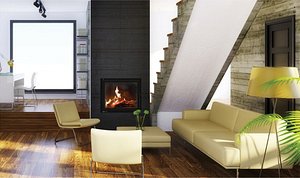 Kominki z płaszczem wodnym mogą występować w wielu różnych wersjach. Najbardziej lubiane są te horyzontalne z prostą szybą. Cechuje go niezwykle ciche działanie, podczas gdy Ty możesz oddać się swoim ulubionym czynnościom lub obowiązkom. Należy pamiętać o tym, że pomimo tego, iż są one na pierwszy rzut oka nieco większym wydatkiem, ostatecznie pomagają zaoszczędzić na prawdę wiele.Sprawdź najlepsze kominki z płaszczem wodnym w naszym sklepie internetowym!